Verbindliche Anmeldungzur Markterkundungsreise Belarus (Minsk und Mogiljov)vom 2. bis zum 6. Mai 2016Bitte um Zusendung an info@ahk-belarus.org bis zum 18.03.2016TeilnahmebedingungenDer Eigenbeitrag der Teilnehmer beträgt in Abhängigkeit von der Größe des Unternehmens:500 EUR (Netto) für Teilnehmer mit weniger als 1 Mio. EUR Jahresumsatz und weniger als 10 Mitarbeitern, 750 EUR (Netto) für Teilnehmer mit weniger als 50 Mio. EUR Jahresumsatz und weniger als 500 Mitarbeitern,1.000 EUR (Netto) für Teilnehmer ab 50 Mio. EUR Jahresumsatz oder mehr als 500 MitarbeiternDer Teilnehmerbeitrag ist innerhalb von 14 Tagen nach erfolgter Teilnahmebestätigung an den Durchführer zu entrichten. Darüber hinaus werden die individuellen Reise-, Unterbringungs-, Verpflegungs- und Transportkosten im Land durch die Teilnehmer getragen.Die Unternehmerreise findet statt, wenn die Mindestteilnehmerzahl von 10 Unternehmen bis zu 8 Wochen vor der Reise erreicht und das Projekt freigegeben wird. Bei Absage der Reise werden evtl. bereits entstandene Kosten nicht erstattet. Sollte das Unternehmen die Reise ab 4 Wochen vor Reisebeginn absagen, so wird der Eigenanteil nicht erstattet.Die Markterkundungsreise wird vom Bundesministerium für Wirtschaft und Energie (BMWi) im Rahmen des Markterschließungsprogramms für die deutschen KMU gefördert. Sie beinhaltet Zuwendungen für unternehmensbezogene Leistungen, bei denen es sich um „De-minimis“-Beihilfen laut der EU-Verordnung handelt. Die Unternehmen können diese Leistungen in Anspruch nehmen, sofern dabei das maximale Fördervolumen von insgesamt 200.000 EUR (innerhalb von drei aufeinanderfolgenden Steuerjahren) nicht überschritten wird. Für die geförderte Teilnahme bitten wir Sie mit der Verbindlichen Anmeldung die beigefügte „KMU-Erklärung“ und „De-minimis“-Erklärung ausgefüllt und unterschrieben zurückzuschicken.Mit der Anmeldung zur Markterkundung Belarus bestätige ich, dass ich die beigelegten Bedingungen zur Teilnahme an der Markterkundungsreise Belarus akzeptiere. Erklärung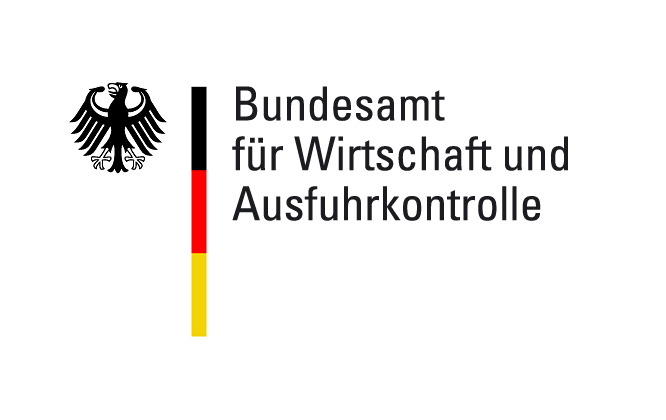 * gemäß Wirtschaftsbereichen / Kennziffern nach DeStatis (s. Seite 3)	Ich/Wir erkläre(n), dass mein/unser Unternehmen (inkl. Dienstleister, Handwerk), weniger als 10 Beschäftigte und weniger als 1 Mio. Euro Jahresumsatz aufweist;	Ich/Wir erkläre(n), dass mein/unser Unternehmen (inkl. Dienstleister, Handwerk), weniger als 500 Beschäftigte und weniger als 50 Mio. Euro Jahresumsatz aufweist;	Ich/Wir erkläre(n), dass mein/unser Unternehmen (inkl. Dienstleister, Handwerk), mehr als 500 Beschäftigte oder einen Jahresumsatz von mehr als 50 Mio. Euro aufweist;Angabe nur notwendig bei Modulen Markterkundung, Geschäftsanbahnung und Leistungspräsentation	Ich/Wir erkläre(n), dass mein/unser Unternehmen sich nicht in einem Insolvenz- oder vergleichbaren gesetzlichen Verfahren der Liquidation befindet; 	Ich/Wir erkläre(n), dass mein/unser Unternehmen die EU-Freigrenze für „De-minimis“-Beihilfen – unabhängig vom Beihilfegeber – in Höhe von 200.000,- EUR, unter Einbeziehung des zu erwartenden Beihilfebetrages, in den drei aufeinanderfolgenden Steuerjahren nicht überschritten hat.Ich/Wir erkläre(n), vorstehende Angaben nach besten Wissen und Gewissen gemacht zu haben und dass diese subventionserheblich im Sinne von § 264 StGB sind.____________________		______________________________________Datum, Ort 				rechtsverbindliche Unterschrift/ FirmenstempelDatenschutzhinweis:	Der computergestützten Erfassung, Speicherung und Weitergabe der Firmendaten an Dritte wird zugestimmt. Es gelten die Bestimmungen des § 28 BDSG.Stand: Januar 2016*Wirtschaftsbereiche / Kennziffern nach DeStatis (Statistische Bundesamt)Stand: Juni 2013Unternehmen:Name, Vorname:Position:Straße, Nr.:PLZ, Ort:Tel./ Mobil:Fax:E-Mail:Internet:_______________________________________Ort, Datum_______________________________________Unterschrift, FirmenstempelFirmennameStraße / HausnummerPLZOrtGeschäftsführer/-inE-Mail-AdresseAnzahl BeschäftigteJahresumsatz in EuroJahresumsatz in EuroJahresumsatz in EuroBranchen-/Wirtschaftsbereich*KennzifferBezeichnung01Landwirtschaft, Jagd und damit verbundene Tätigkeiten02Forstwirtschaft und Holzeinschlag03Fischerei und Aquakultur05Kohlenbergbau06Gewinnung von Erdöl und Erdgas07Erzbergbau08Gewinnung von Steinen und Erden, sonstiger Bergbau09Erbringung von Dienstleistungen für den Bergbau und für dieGewinnung von Steinen und Erden10Herstellung von Nahrungs- und Futtermitteln11Getränkeherstellung12Tabakverarbeitung13Herstellung von Textilien14Herstellung von Bekleidung15Herstellung von Leder, Lederwaren und Schuhen16Herstellung von Holz-, Flecht-, Korb- und Korkwaren (ohne Möbel)17Herstellung von Papier, Pappe und Waren daraus18Herstellung von Druckerzeugnissen; Vervielfältigung von bespielten Ton-, Bild- und Datenträgern19Kokerei und Mineralölverarbeitung20Herstellung von chemischen Erzeugnissen21Herstellung von pharmazeutischen Erzeugnissen22Herstellung von Gummi- und Kunststoffwaren23Herstellung von Glas und Glaswaren, Keramik, Verarbeitung von Steinen und Erden24Metallerzeugung und -bearbeitung25Herstellung von Metallerzeugnissen26Herstellung von Datenverarbeitungsgeräten, elektronischen und optischen Erzeugnissen27Herstellung von elektrischen Ausrüstungen28Maschinenbau29Herstellung von Kraftwagen und Kraftwagenteilen30Sonstiger Fahrzeugbau31Herstellung von Möbeln32Herstellung von sonstigen Waren35Energieversorgung36Wasserversorgung37Abwasserentsorgung38Sammlung, Behandlung und Beseitigung von Abfällen; Rückgewinnung39Beseitigung von Umweltverschmutzungen und sonstige Entsorgung 41Hochbau42Tiefbau43Vorbereitende Baustellenarbeiten, Bauinstallation und sonstiges Ausbaugewerbe45Handel mit Kraftfahrzeugen; Instandhaltung und Reparatur von Kraftfahrzeugen46Großhandel (ohne Handel mit Kraftfahrzeugen)47Einzelhandel (ohne Handel mit Kraftfahrzeugen)49Landverkehr und Transport in Rohrfernleitungen50Schifffahrt51Luftfahrt52Lagerei sowie Erbringung von sonstigen Dienstleistungen für den Verkehr53Post-, Kurier- und Expressdienste 55Beherbergung56Gastronomie58Verlagswesen59Herstellung, Verleih und Vertrieb von Filmen und Fernsehprogrammen; Kinos; Tonstudios und Verlegen von Musik60Rundfunkveranstalter61Telekommunikation63Informationsdienstleistungen64Erbringung von Finanzdienstleistungen65Versicherungen, Rückversicherungen und Pensionskassen (ohne Sozialversicherung)66Mit Finanz- und Versicherungsdienstleistungen verbundene Tätigkeiten68Grundstücks- und Wohnungswesen69Rechts- und Steuerberatung, Wirtschaftsprüfung70Verwaltung und Führung von Unternehmen und Betrieben; Unternehmensberatung71Architektur- und Ingenieurbüros; technische, physikalische und chemische Untersuchung72Forschung und Entwicklung, Biotechnologie73Werbung und Marktforschung74Sonstige freiberufliche, wissenschaftliche und technische Tätigkeiten75Veterinärwesen77Vermietung von beweglichen Sachen78Vermittlung und Überlassung von Arbeitskräften79Reisebüros, Reiseveranstalter und Erbringung sonstiger Reservierungsdienstleistungen80Wach- und Sicherheitsdienste sowie Detekteien81Gebäudebetreuung; Garten- und Landschaftsbau82Erbringung von wirtschaftlichen Dienstleistungen für Unternehmen und Privatpersonen a. n. g.84Öffentliche Verwaltung, Verteidigung; Sozialversicherung85Erziehung und Unterricht86Gesundheitswesen95Reparatur von Datenverarbeitungsgeräten und Gebrauchsgütern